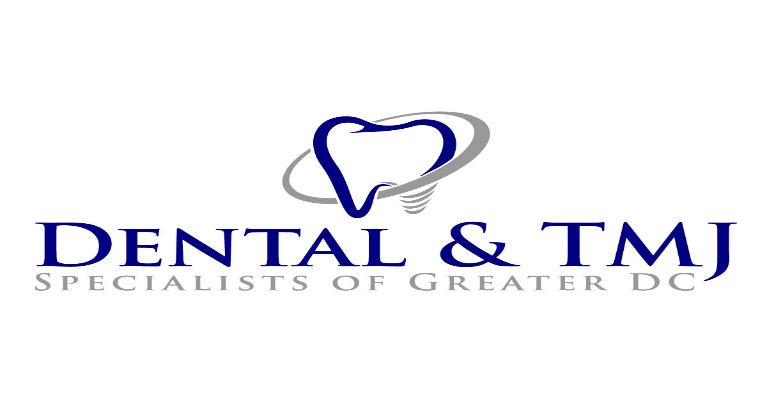 	        10215 Fernwood Road, Suite 601                                                                          Bethesda, MD 20817                                                         Phone (301) 493-9500 / Fax (301) 897-5571                                                  REFERRAL FORMDate ______________________Name of Patient __________________________________________________ Phone ______________________Name of Referring Doctor __________________________________________ Phone ______________________    Prosthodontics         Maxillofacial Prosthodontics        Endodontics         Periodontics          Oral Surgery                                              TMD & Orofacial Pain              Obstructive Sleep Apnea Appliance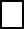   Michael T. Singer, DDS, FAAMP, FACP, FAAOP                John V. Louis              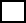       Board Certified Prosthodontist & Maxillofacial Prosthodontist		Certified Periodontist      Board Certified in Orofacial Pain 	          			             Kathleen Frankle	      								 				Board Certified Endodontist					  Sarit Kaplan, DMD, MS, FACP 		                          Alan H. Singer                  Board Certified Prosthodontist                                                                             Board Certified Oral & Maxillofacial Surgeon          Lauren Bolding, DDS, MS, FACP       			                    Board Certified Prosthodontist & Maxillofacial Prosthodontist      	  Carl F. Driscoll, DMD, FACP       Board Certified Prosthodontist & Maxillofacial Prosthodontist        	 TMJ evaluation 					  Complete dentures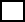         	 TMJ appliance 						  Dental implants        	 TMJ caused by Lyme disease				  Implant reconstruction         	  Clenching / bruxism / teeth grinding			  Removable partial dentures             	  Ear Pain / Tinnitus / Vertigo				  Crown(s) tooth # _______________			             	  Facial pain – unexplained pain				  Crown & bridge prosthodontics               Trigeminal neuralgia					  Cosmetic restorations          Trauma – facial & head pain 				  All-on-4 (Teeth-in-a-Day)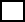                Headaches / migraine headaches			  Overdentures               Hygiene – specialized for TMJ 				  Pre or post Cancer treatment			               Bone grafting 						  Pre-surgical clearance                Tooth extraction					  Ectodermal Dysplasias (oral cavity)                Oral pathology & biopsy 				  Craniofacial prosthetics secured w/ implants		               Possible root canal	 				  Invisalign					              Wisdom teeth extraction                                             	  CBCT scanning					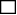   Other:  __________________________________________________________________________________________________________________________________________________________________________________________________________________________________________________________________________